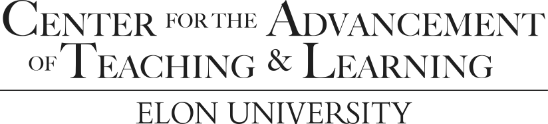 REQUEST FOR REIMBURSEMENT - DIVERSITY & INCLUSION GRANT (DIG) Please complete this form and send a signed copy, along with original itemized receipts, to the CATL Office either by mail to CB 2610 OR by email to CATL@elon.edu.   For CATL Office Use OnlyCATL Account Number ________________________________Sent to Accounting _______________________Recorded in Spreadsheet(s) ______________________Email Sent _______________________NameNameNameNameNameNameNameDepartmentDepartmentCampus BoxCampus BoxPhonePhoneEmailDIG Team:DIG Team:DIG Team:DIG Team:DIG Team:DIG Team:DIG Team:Expenses to be Reimbursed by CATLPlease fill in amount & attach receipts                         AMOUNTExpenses to be Reimbursed by CATLPlease fill in amount & attach receipts                         AMOUNTExpenses to be Reimbursed by CATLPlease fill in amount & attach receipts                         AMOUNTEXPLANATIONEXPLANATIONEXPLANATIONEXPLANATION$       $       $       $       $       $       $       $       $       $       $       $       $       $       TOTAL$       $       Your SignatureYour SignatureYour SignatureYour SignatureYour SignatureDateDateDirector, Center for Advancement of Teaching and Learning (CATL)Director, Center for Advancement of Teaching and Learning (CATL)Director, Center for Advancement of Teaching and Learning (CATL)Director, Center for Advancement of Teaching and Learning (CATL)Director, Center for Advancement of Teaching and Learning (CATL)DateDate